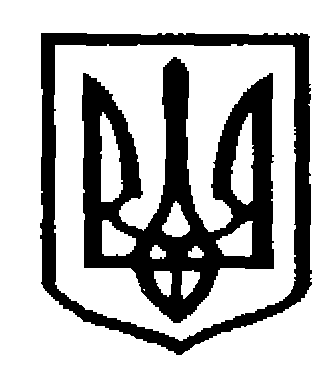 У К Р А Ї Н АЧернівецька міська радаУ П Р А В Л I Н Н Я   О С В I Т Ивул. Героїв Майдану, 176, м.Чернівці, 58029 тел./факс (0372) 53-30-87,  E-mail: osvitacv@gmail.com  Код ЄДРПОУ №02147345Про внесення змін до Положення про індивідуальну форму навчанняв загальноосвітніх навчальних закладах   Надсилаємо  наказ Міністерства України про  внесення змін до Положення про індивідуальну форму навчання в загальноосвітніх навчальних закладах  від 24.04.2017  № 635  для врахування в роботі. Додаток: на 1 арк. в 1 прим.Заступник начальника, начальник дошкільної освіти управління Чернівецькоїміської ради                                                                              Н.П.ВітковськаПочинок А.І.,53-72-2818.08.2017 № 01-34/1570Керівникам навчальних закладів